Проектпо конструированию «Маленький инженер!»Содержание проектной деятельностиОрганизация работы с детьми «Конструирование из строительного материала».Рассматривание иллюстраций и сюжетных картинокИнсценировка сказки «Теремок» Конструирование из цветных мягких крупногабаритных модулей. Конструирование из разных видов конструктора мозаики, лего.Работа с родителями Организация работы с родителями («Конструируем с ребенком дома», «Мы подружились с конструктором!», «Инсценируем вместе с мамой»)Консультация для родителей «Конструирование в раннем возрасте»РЕАЛИЗАЦИЯ ПРОЕКТА.РАБОТА С ДЕТЬМИРассматривание картины «Дети играют в кубики» (авторы Е. Радина и В. Езикеева).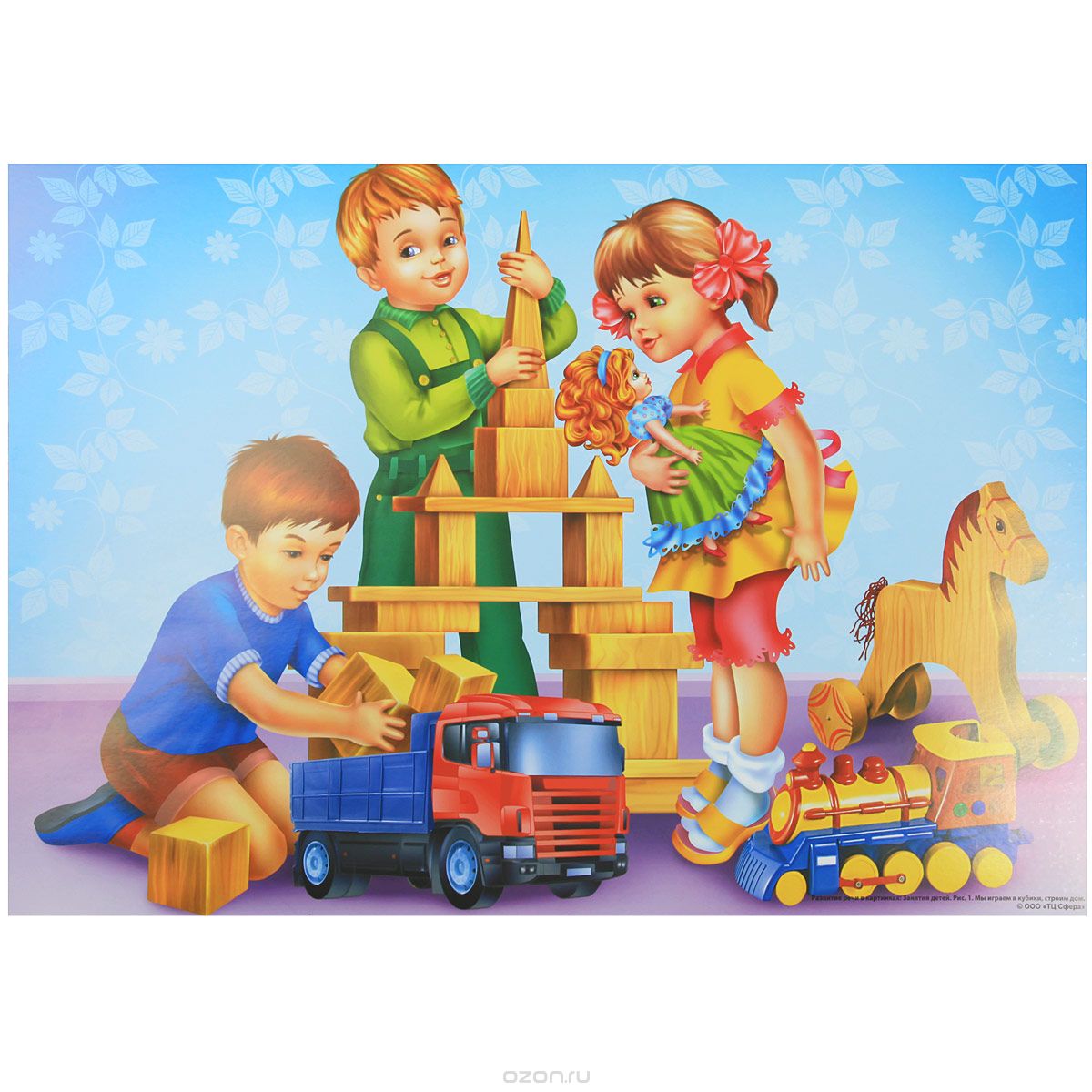 Конструирование «Кораблик»Матросская шапка,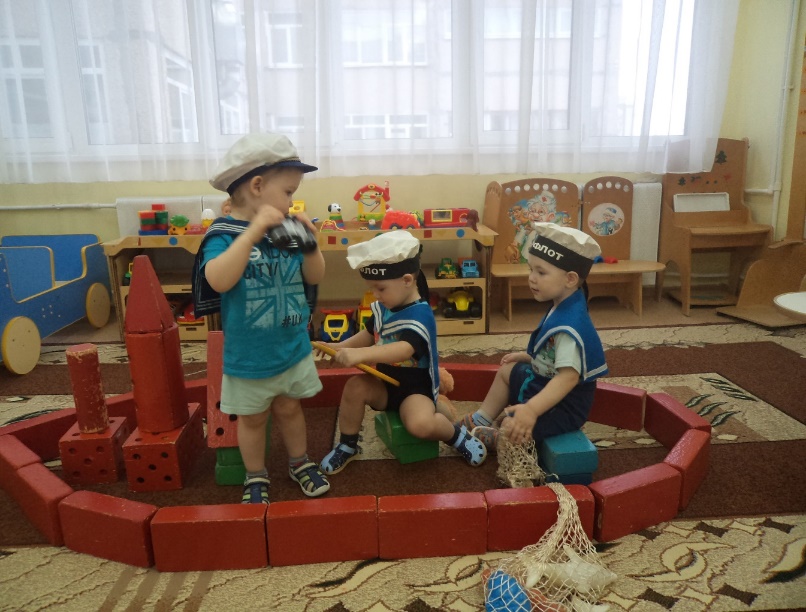 Веревка в руке,Тяну я корабликПо быстрой реке,И скачут лягушкиЗа мной по пятамИ просят меня:   - Прокати, капитан!
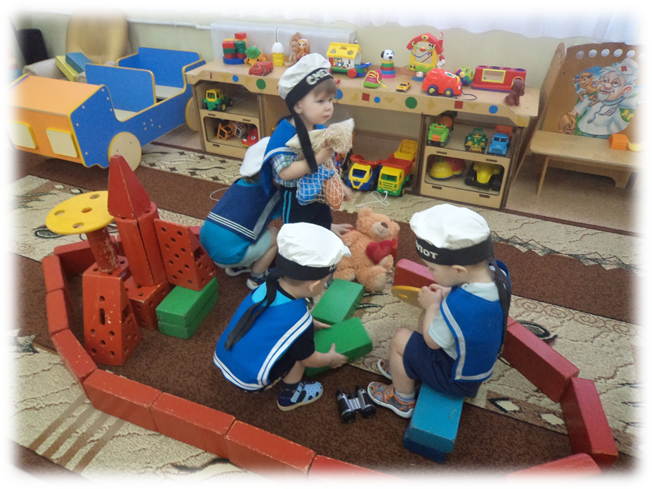 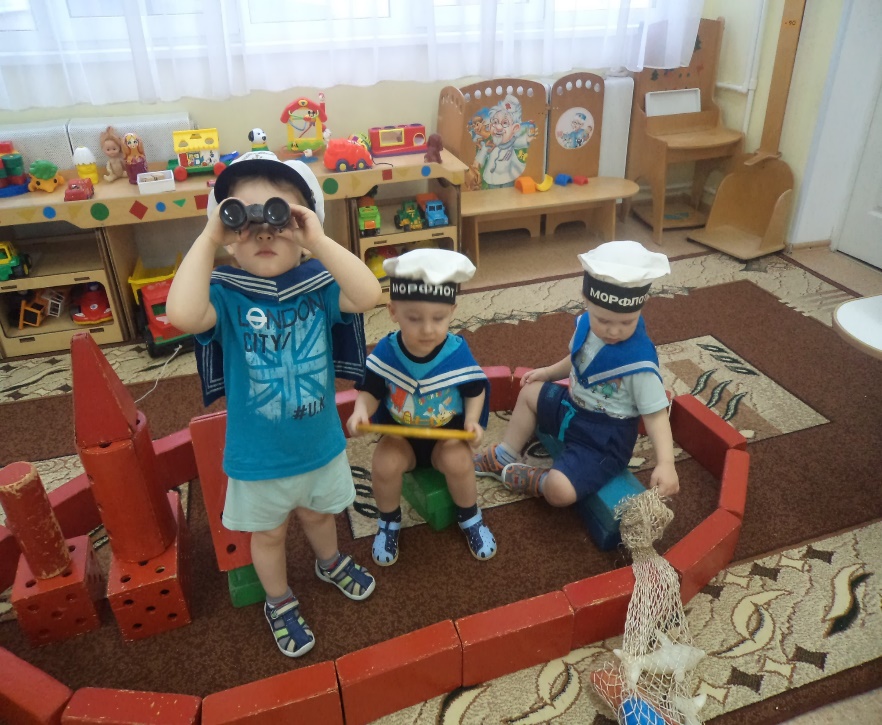 Инсценировка сказки «Теремок»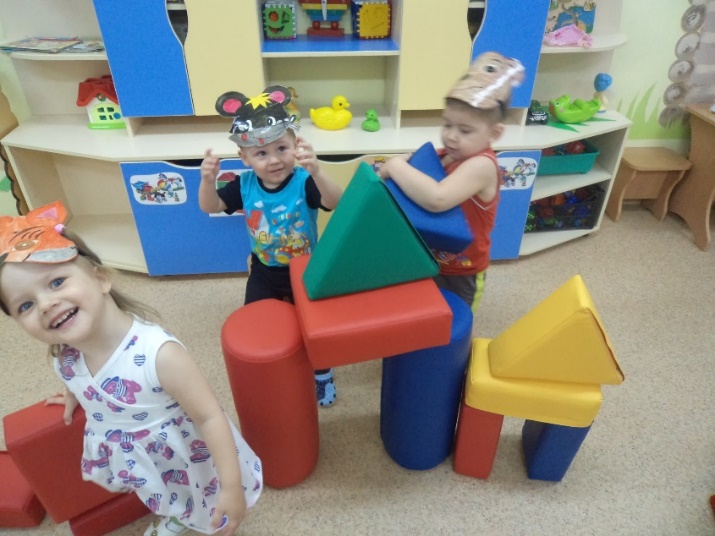 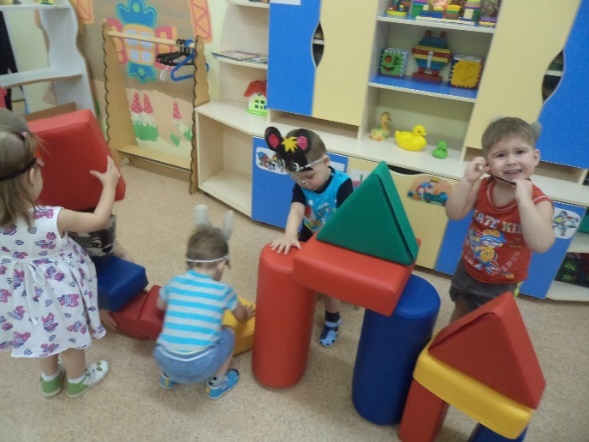 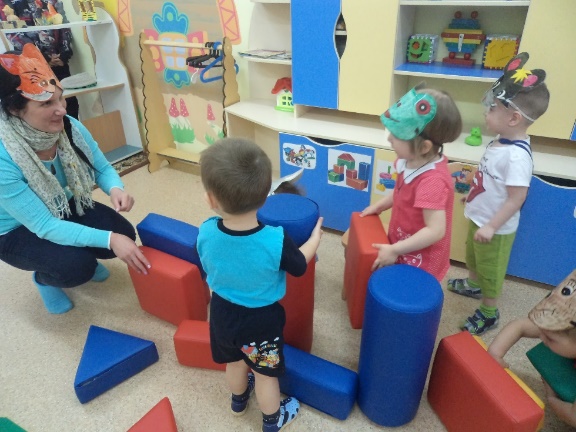 Конструирование из разных видов конструктора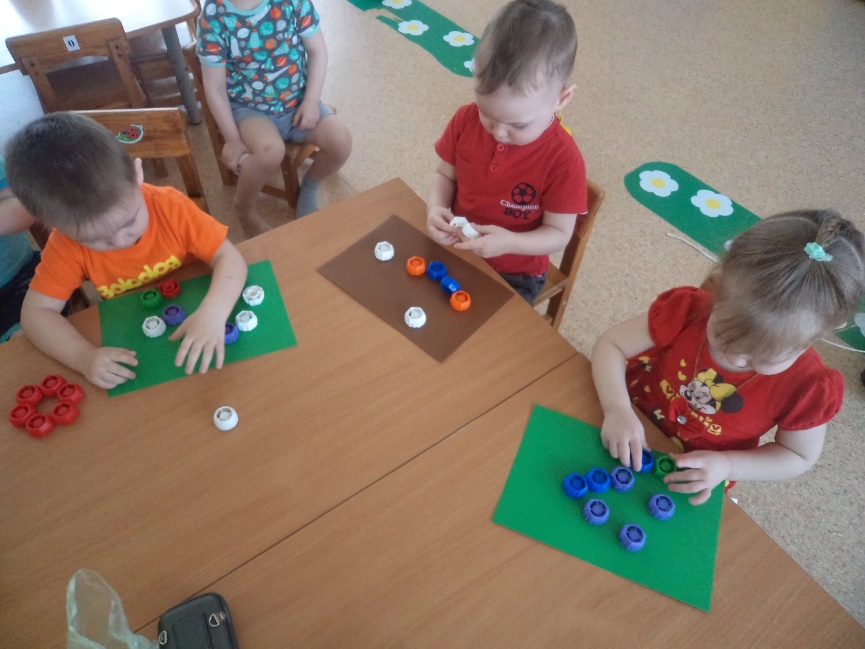 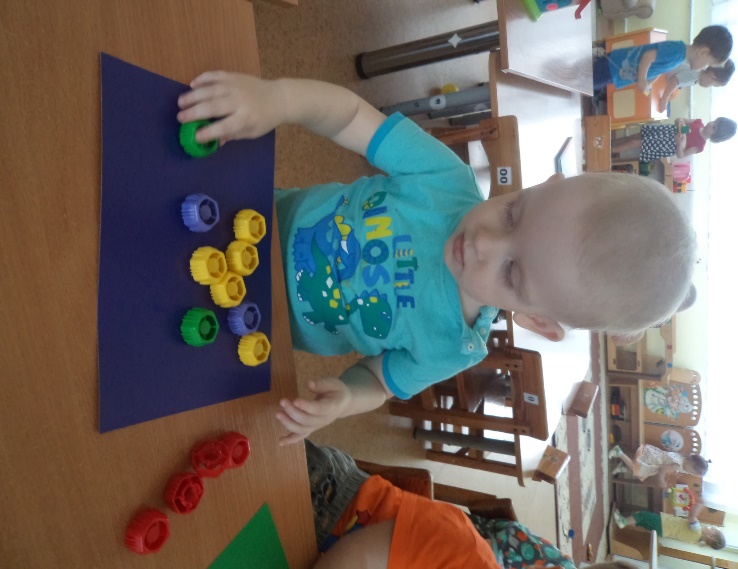 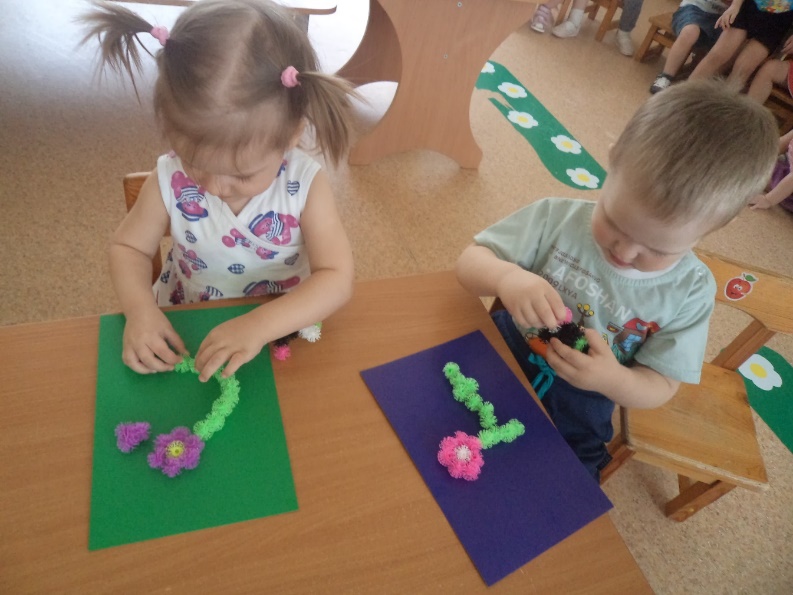 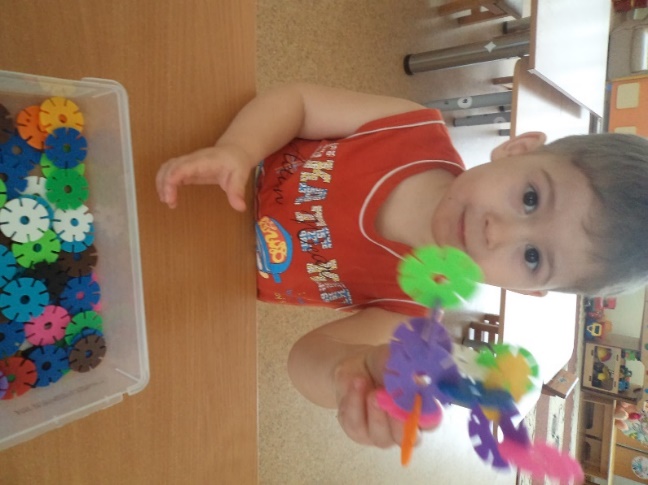 Совместная деятельность с родителями «Конструируем дома с детьми!»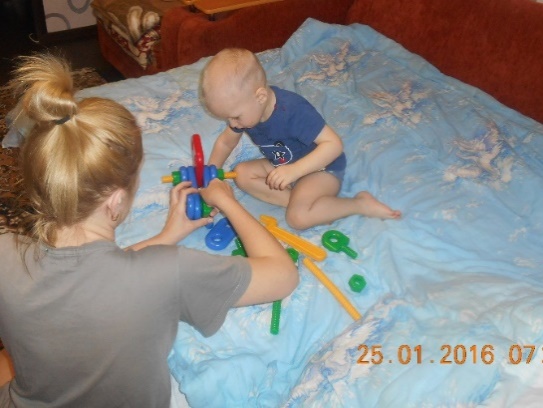 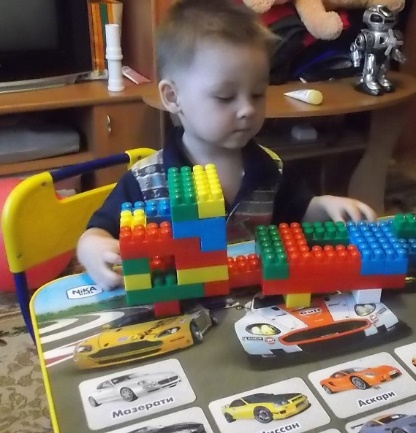 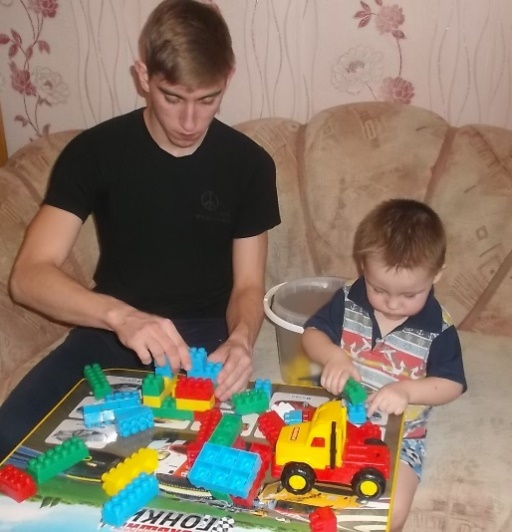 Разноцветный он и яркий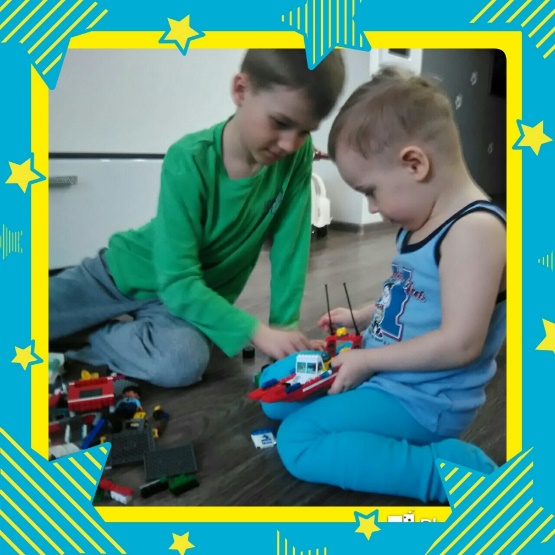 Стал бы каждому подарком!Из него построим домИ наш катер соберем.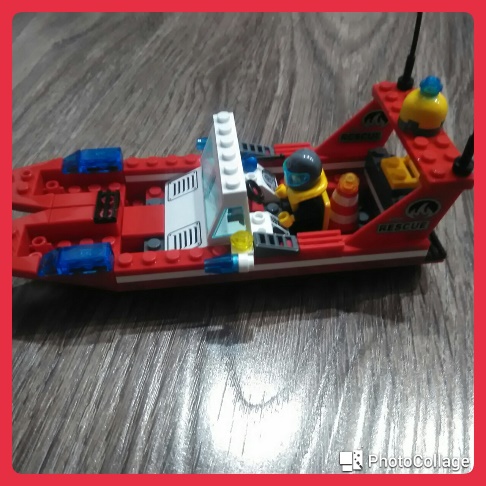 Итог проекта: Сенсорное развитие детей (восприятие формы, цвета, величины и свойств некоторых предметов) - Обновление развивающей среды группы новыми видами конструкторов, играми  по сенсорному развитию - Презентация проекта.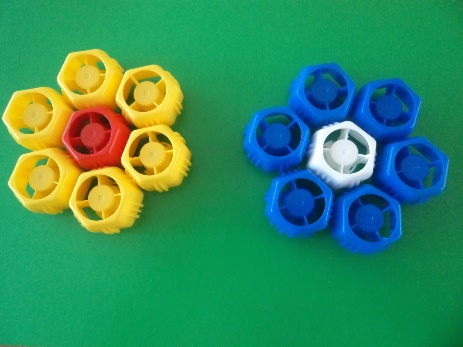 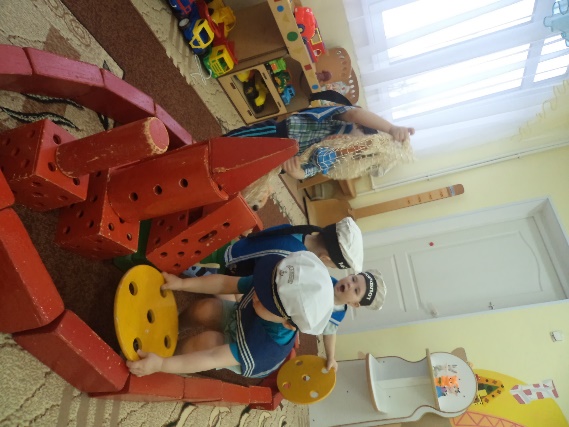 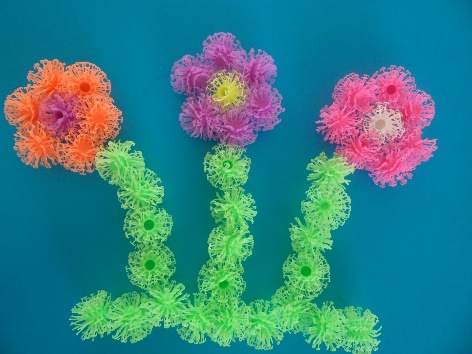 Содержание Пояснение Название проекта«МАЛЕНЬКИЙ ИНЖЕНЕР!»УчастникиВоспитатели, дети 1.8-2 лет, их родителиПериод  Краткосрочный ( неделя)Основания для разработки проектаОбразовательная программа ДОУ Положение о проведении муниципального смотра-конкурса проектов по конструированию.Актуальность проекта Проблема формирования интереса к конструированию у детей дошкольного возраста занимает значимое место в дошкольной педагогике. Так как, разнообразное конструктивное творчество дает возможность детям не только познавать окружающий мир, но и всесторонне развивать свои способности. Актуальность проблемы проведения занятий по конструированию в дошкольных учреждениях состоит в том, что на данном этапе развития общества, конструированию уделяется мало часов для освоения детьми, нежели другим дисциплинам (языку, математике, рисованию и др.) Конструирование в процессе обучения - средство углубления и расширения полученных теоретических знаний и развития творческих способностей, изобретательных интересов и склонностей воспитанников.ЦельСформировать знания и умения детей создавать свои постройки, конструкции, проявляя любознательность, сообразительность, смекалку и творчество, знать названия построек.Задачи 1. Продолжать знакомить детей с названиями деталей строительного материала и их свойствами.2. Развивать у детей умение  соотносить объект со схемой. Развивать творческие способности, логическое мышление. 3. Воспитывать интерес к конструированию, самостоятельность.Планируемый результатЗнание и умение строить постройки из строительного материала. Ребенок может- Проявлять интерес к конструированию;